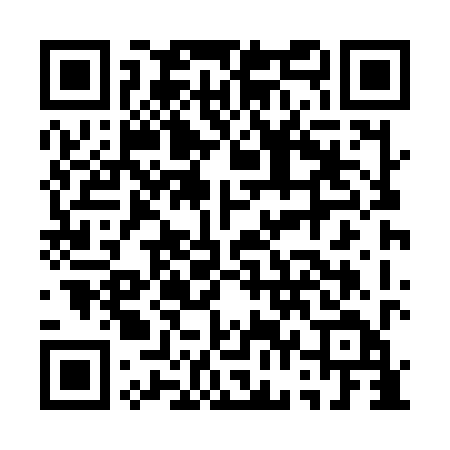 Ramadan times for Alton Priors, Wiltshire, UKMon 11 Mar 2024 - Wed 10 Apr 2024High Latitude Method: Angle Based RulePrayer Calculation Method: Islamic Society of North AmericaAsar Calculation Method: HanafiPrayer times provided by https://www.salahtimes.comDateDayFajrSuhurSunriseDhuhrAsrIftarMaghribIsha11Mon4:584:586:2912:174:116:066:067:3712Tue4:564:566:2712:174:126:086:087:3913Wed4:544:546:2512:174:136:096:097:4114Thu4:514:516:2312:164:156:116:117:4315Fri4:494:496:2012:164:166:136:137:4516Sat4:464:466:1812:164:186:146:147:4617Sun4:444:446:1612:164:196:166:167:4818Mon4:424:426:1412:154:206:186:187:5019Tue4:394:396:1112:154:226:196:197:5220Wed4:374:376:0912:154:236:216:217:5421Thu4:344:346:0712:144:246:236:237:5622Fri4:324:326:0512:144:266:256:257:5823Sat4:294:296:0212:144:276:266:268:0024Sun4:274:276:0012:134:286:286:288:0225Mon4:244:245:5812:134:306:306:308:0326Tue4:224:225:5512:134:316:316:318:0527Wed4:194:195:5312:134:326:336:338:0728Thu4:164:165:5112:124:336:356:358:0929Fri4:144:145:4912:124:356:366:368:1130Sat4:114:115:4612:124:366:386:388:1331Sun5:095:096:441:115:377:407:409:151Mon5:065:066:421:115:387:417:419:172Tue5:035:036:401:115:397:437:439:193Wed5:015:016:371:105:417:457:459:224Thu4:584:586:351:105:427:467:469:245Fri4:554:556:331:105:437:487:489:266Sat4:534:536:311:105:447:497:499:287Sun4:504:506:281:095:457:517:519:308Mon4:474:476:261:095:477:537:539:329Tue4:454:456:241:095:487:547:549:3410Wed4:424:426:221:095:497:567:569:36